grant project plan template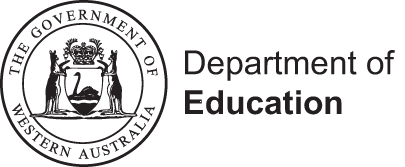 introductionDESCRIPTION OF PROPOSALSCOPE OF PROPOSALBACKGROUND TO PROPOSALSpecificationsThe specifications of the project may include the following requirements:eligibility for fundingintended recipient (e.g. not-for-profit)latest commencement dateRisk Management StrategiesInclude strategies that manage the risks associated with the following:the grant not being used for its intended purposes;corruption;the grant not producing the desired outcomes;the grant not aligning with the strategic goals of the Department;the grant recipient being able to access and utilise funding from other sources for the same purpose, without an increase in performance or impact; orthe grant recipient not reporting additional funding sources but reports outcomes as if there was only one source of grant funds.Quality Assurance StrategiesSPECIAL CONDITIONS AND REQUIREMENTSInclude any proposed special conditions or requirements to be imposed on each individual grant recipient.ESTIMATED COST AND SOURCE OF FUNDINGWhere possible, map relationship with other Department funding sources.  If the funding is not within the approved Business Unit budget and additional resourcing is required then it must first be approved within the Department's financial management framework.GRANT FUNDING STRATEGYInclude a summary and justification of the proposed grants strategy (including justification of either a competitive or non-competitive process, or grievance and appeals mechanisms where applicable).PERFORMANCE MEASURESSELECTION CRITERIAMONITORING AND EvaluationTIMETABLEGRANT PROJECT PLANGRANT PROJECT PLANEndorsed by:  (Executive Director)Endorsed by:  (Executive Director)Signature:	Date:	/	/Title of Grant Program:Grant Administrator:  Insert DirectorateSection and Division:Section and Division:Section and Division:Expected Outcomes of Grants:Expected Outcomes of Grants:Expected Outcomes of Grants:GRANT DETAILS	Include a short summary of the proposed grants funding strategy (e.g. a Call for Applications (CFA) followed by a competitive process to be appraised by a committee)GRANT DETAILS	Include a short summary of the proposed grants funding strategy (e.g. a Call for Applications (CFA) followed by a competitive process to be appraised by a committee)GRANT DETAILS	Include a short summary of the proposed grants funding strategy (e.g. a Call for Applications (CFA) followed by a competitive process to be appraised by a committee)GRANT DETAILS	Include a short summary of the proposed grants funding strategy (e.g. a Call for Applications (CFA) followed by a competitive process to be appraised by a committee)Term/Length of GrantsTerm/Length of GrantsEstimated Value of GrantsEstimated Value of Grants$Cost CentreCost CentreProject Code (if applicable)Project Code (if applicable)Start date: End dates:Advertising method: Advertising method: Date:Date:RISK MANAGEMENTRefer to Risk Management within the Education and Training Portfolio: Policy, Procedures and Guidelines.Risk Rating Low, moderate, high, or extremeACTIVITYTARGET DATECFA advertised (where applicable)Applications Close (where applicable)Appraisal of applications  (where applicable)Letters to successful applicants and completion of standard grant documentationGrants Commence